Zmluva o združenej dodávke zemného plynu č. vrátane prevzatia zodpovednosti za odchýlkuuzavretá podľa § 269 ods. 2 zák. č. 513/1991 Zb. Obchodný zákonník v znení neskorších predpisov(ďalej len „zmluva“)I.Zmluvné stranyDodávateľ:	                                                                          Sídlo:	                                                                          Právna forma:	                                                                          IČO:	DIČ:	IČ DPH:	Zapísaná v obchodnom registri:	v zastúpení:	Kontakt pre individuálnu obsluhu:	Bankové spojenie:	Číslo účtu:	IBAN:	Tel. č.:	 E-mail:	Webová adresa zákazníckehoportálu:	(ďalej len „dodávateľ“) aOdberateľ:	Východoslovenská vodárenská spoločnosť, a.s.Sídlo:	Komenského 50, 042 48 KošicePrávna forma:	akciová spoločnosťIČO:	36570460DIČ:	2020063518IČ DPH:	SK2020063518Zapísaná v obchodnom registri:	Okresný súd Košice I, oddiel Sa, vložka č. 1243/Vv zastúpení:	Ing. Stanislav Prcúch - predseda predstavenstva	Ing. Jana Bernátová - člen predstavenstvaTel. č.:	+421 55 7924 413(ďalej len „odberateľ“) (ďalej spolu tiež ako „zmluvné strany“) PreambulaTúto zmluvu uzatvára Odberateľ ako obstarávateľ s Dodávateľom ako úspešným uchádzačom zákazky s názvom „Dodávka zemného plynu na roky 2024 a 2025“ pod spis. č. 14/2023 vyhlásenej Odberateľom v zriadenom dynamickom nákupnom systéme s názvom „DNS na dodávky zemného plynu a elektrickej energie pre roky 2023, 2024, 2025 a 2026“ vyhláseného oznámením o vyhlásení verejného obstarávania uverejnenom v Ú. vestníku EU pod číslom 2022/S 136-390431  dňa 18.07.2022.II.Predmet zmluvy a miesto plneniaPredmetom zmluvy je dodávka plynu riadne a včas, v najvyššej možnej kvalite, pre odberné miesta odberateľa vrátane:zabezpečenia dodávky zemného plynu vrátane distribúcie plynu, prepravy a štruktúrovania, skladovania v dohodnutom množstve, čase a podľa dohodnutého tarifného produktu,prevzatia zodpovednosti za odchýlku za odberné miesta,zabezpečenia pre odberateľa zemného plynu ostatných distribučných služieb,nepožadovania aktivačného a deaktivačného poplatku za prebratie, resp. odovzdanie odberného miesta,zabezpečenia cestou distribučnej spoločnosti bezodkladného riešenia odstránenia porúch spôsobujúcich obmedzenie dodávky zemného plynu pre jednotlivé odberné miesta odberateľa,garantovania dostupnosti osobného zástupcu dodávateľa pre operatívne riešenie technických problémov meno zástupcu dodávateľa ....................... a telefonický kontakt zástupcu dodávateľa............................... email: ...............................,pripojenia nových, prípadne rušenia nepotrebných odberných miest podľa potreby odberateľa. Pripojenia nových, prípadne rušenia nepotrebných odberných miest podľa potreby odberateľa, avšak objem všetkých novo pripojených odberných miest môže byť maximálne 10 % celkového Zmluvného množstva a objem všetkých zrušených odberných miest môže byť maximálne 10 % celkového Zmluvného množstva. Celkové Zmluvné množstvo je uvedené v Prílohe č. 3 Zmluvy.prípadne ďalších súvisiacich služieb podľa možnosti dodávateľa.Odberateľ si vyhradzuje právo meniť počty odberných miest v závislosti od jeho reálnych potrieb alebo pri vzniku okolností, ktoré odberateľ nemohol pri podpise tejto zmluvy predvídať. K zmenám počtu odberných miest dôjde pri zriadení nových odberných miest a /alebo zrušených odberných miest v súlade s bodom 1 písm. g) tohto článku II. formou oznámenia odberateľa doručeného dodávateľovi písomne v listinnej podobe a/alebo elektronický, pričom na nové odberné miesta sa budú automaticky vzťahovať ustanovenia tejto Zmluvy.Špecifikácia a počty odberných miest sú uvedené v Prílohe č. 1 tejto zmluvy - „Špecifikácia odberných miest zemného plynu s ročnou fakturáciou - kategória maloodber“ (ďalej len „Príloha č. 1“), ktorá je nedielnou súčasťou tejto Zmluvy a v Prílohe č. 2 tejto zmluvy - „Špecifikácia odberných miest zemného plynu s mesačnou fakturáciou - kategória strednoodber“ (ďalej len „Príloha č. 2“), ktorá je nedielnou súčasťou tejto Zmluvy.Pre účely dodávky plynu sa plyn považuje za odobratý prechodom plynu cez meradlo. Prechod zodpovednosti za škodu na dodávanom plyne z dodávateľa na odberateľa nastáva prechodom plynu cez výstupnú prírubu hlavného uzáveru plynu oddeľujúcu distribučnú sieť od OPZ.Pre zmluvné obdobie od 1.1.2024 do 1.1.2026 sa zmluvné strany dohodli na zmluvnom množstve (ďalej aj ako „ZM“), ktoré sa rovná súčtu zmluvného množstva dohodnutých pre príslušné OM uvedené v prílohe č. 1 a 2 tejto zmluvy, nasledovne v dvoch samostatných po sebe idúcich kalendárnych rokov: Zmluvné strany sa  v priebehu platnosti Zmluvy v termíne do 30.06.2024 môžu dohodnúť na  jednorázovom znížení zmluvného množstva o 5% pre  zmluvné obdobie od 1.1.2025 do 1.1.2026 v špecifikácii uvedenej v bode 5. tohto článku Zmluvy a v Prílohe č. 1 a Prílohe č. 2 tejto Zmluvy za rovnako stanovených podmienok tejto Zmluvy. V prípade uplatnenia tejto  možnosti  Odberateľom zmluvné strany uzavrú k tejto Zmluve dodatok, ktorého predmetom bude znížené zmluvného množstva o 5% pre zmluvné obdobie od 1.1.2025 do 1.1.2026. Takáto zmena zmluvy sa bude považovať za zmenu zmluvy podľa § 18 ods. 3 písm. a) zákona č. 343/2015 Z.z. o verejnom obstarávaní a o zmene a doplnení niektorých predpisov v znení neskorších predpisov.III.Termín plneniaTermín plnenia je nepretržitá združená dodávka zemného plynu od 1.1.2024 06:00 hod. do 1.1.2026 06:00 hod., pričom plnenie je rozdelené do dvoch samostatných po sebe idúcich kalendárnych rokov:od 1.1.2024 06:00 hod. do 1.1.2025 06:00 hod a od 1.1.2025 06:00 hod. do 1.1.2026 06:00 hod.  IV.Podmienky dodávky plynu a zabezpečenie jeho distribúcieDodávateľ sa zaväzuje dodávať plyn vrátane distribúcie plynu, prepravy a štruktúrovania, skladovania s prevzatím zodpovednosti za odchýlku do odberného miesta odberateľa v množstve a čase podľa potrieb odberateľa a zabezpečiť u prevádzkovateľa distribučnej siete (ďalej „PDS“) pre odberné miesto distribučné služby. Distribučné služby sa uskutočňujú v súlade s platnými všeobecne záväznými právnymi predpismi a v kvalite podľa technických podmienok prístupu a pripojenia do sústavy PDS.Odberateľ týmto udeľuje plnú moc dodávateľovi aby za neho konal vo veciach zabezpečenia distribučnej kapacity pre OM, aby za neho v daných veciach vykonával úkony (vrátane písomných) a získal historické dáta o priebehu jeho odberu plynu.V prípade, ak odberateľ podstatne porušuje zmluvu aj po termíne uvedenom v predchádzajúcom písomnom upozornení, dodávateľ má právo požiadať PDS o prerušenie alebo obmedzenie distribúcie plynu.V.Cena za dodávku plynuOdberateľ je povinný zaplatiť dodávateľovi cenu za dodávku plynu a súvisiace plnenia pozostávajúcu z týchto položiek:cena za dodávku plynu vrátane služby štruktúrovania, skladovania  a prevzatia zodpovednosti za odchýlku,cena za prepravu plynu a plyn na prepravné/prevádzkové účely,cena za distribučné služby,spotrebná daň a daň z pridanej hodnoty (ďalej len „DPH“).Cena za dodávku plynu vrátane služby štruktúrovania, skladovania a prevzatia zodpovednosti za odchýlku bola dohodnutá zmluvnými stranami na obdobie platnosti zmluvy v zmysle § 3 zákona NR SR č. 18/1996 Z. z. o cenách v znení neskorších predpisov nasledovne:a)	pre zmluvné obdobie od 1.1.2024 06:00 hod. do 1.1.2025 06:00 hod vo výške: .........................EUR / 1MWh pre maloodber a ................... EUR / 1MWh pre strednoodber.,b)	pre zmluvné obdobie od 1.1.2025 06:00 hod. do 1.1.2026 06:00 hod vo výške: .........................EUR / 1MWh pre maloodber a ................... EUR / 1MWh pre strednoodber,Dodávateľ je oprávnený účtovať odberateľovi iba ceny za tovar uvedené v tomto článku Zmluvy a v článku VI. Zmluvy. Ak odberateľ počas trvania zmluvy odoberie menej ako ZM znížené o spodnú tolerančnú odchýlku 10 % uvedenú v článku II bod. 5. zmluvy, je dodávateľ oprávnený zvýšiť cenu za dodávku plynu podľa čl. V bodu 2 Zmluvy za každú MWh odobratého plynu nasledovne:  EUR/MWh]kdeCz – maximálne zvýšenie ceny za dodávku plynu za skutočne odobraté množstvo plynu vo vyhodnocovanom období v EUR/MWh,MO – minimálne množstvo plynu v MWh, ktoré sa Odberateľa zaviazal odobrať počas trvania zmluvy,SO – skutočne odobraté množstvo plynu počas trvania zmluvy v MWh, pričom minimálna hodnota SO je 1,C – cena za dodávku plynu podľa čl. V bodu 2 Zmluvy,S – aritmetický priemer denných na úrovni THE cien zverejnených na https://www.powernext.com/spot-market-data v časti Day-Ahead and Weekend/ European Gas Spot Index (EGSI), na grafe v záložke THE za príslušné vyhodnocované obdobieAk je výsledok výpočtu (C – 0,9 x S) záporný, nemá Dodávateľ právo na zvýšenie ceny za dodávku plynu podľa tohto bodu.Ak Odberateľ vo vyhodnocovanom období odoberie viac ako ZM zvýšené o hornú tolerančnú odchýlku 10 %, je Dodávateľ oprávnený zvýšiť jednotkovú cenu za dodávku plynu podľa čl. V bodu 2 Zmluvy, odobratého vo vyhodnocovanom období nad ZM zvýšené o hornú tolerančnú odchýlku, o 50 %.Odberateľ požiada Dodávateľa o zvýšenie ZM, ak predpokladá odber prevyšujúci ZM zvýšené o hornú tolerančnú odchýlku, a to najneskôr v mesiaci, v ktorom odoberie ZM. Ak sa zmluvné strany dohodnú dodatkom na zvýšení ZM, oprávnenie Dodávateľa na zvýšenie ceny podľa tohto bodu sa neuplatní. Pre dodatok o zvýšení ZM bude na základe aktuálnych trhových podmienok dohodnutá samostatná cena.K cenám sa pri fakturácii pripočítava DPH a spotrebná daň v súlade s platnými a účinnými zákonmi SR.VI.Prepravné a distribučné služby a cena za prepravné a  distribučné službyDodávateľ počas zmluvného obdobia zabezpečí odberateľovi prepravné a distribučné služby do odberných miest odberateľa uvedených v Prílohe č. 1 a v Prílohe č. 2 tejto Zmluvy. Dodávateľ bude účtovať odberateľovi cenu za distribučné služby v súlade s platnými cenovými rozhodnutiami ÚRSO vzťahujúcimi sa na distribučné služby poskytované PDS. Cenu za služby súvisiace s prepravou pre príslušné odberné miesto ( ďalej “OM”) určuje dodávateľ v zmysle Rozhodnutia Úradu pre reguláciu sieťových odvetví, ktorým sa spoločnosti eustream, a.s. ako prevádzkovateľovi prepravnej siete určujú tarify za prístup do prepravnej siete a prepravu plynu (ďalej len „Rozhodnutie PPS“) platného v čase dodávky v závislosti od DMM a so zohľadnením všetkých poplatkov vyplývajúcich z platného Rozhodnutia PPS, pričom dodávateľ si má právo vždy pred začiatkom každého kalendárneho roka zvoliť vstupný bod, cez ktorý zabezpečuje dodávku plynu pre odberateľa; tento vstupný bod použije na výpočet príslušnej sadzby. V prípade vzniku mimoriadnej situácie a z toho vyplývajúcej zmeny tokov zemného plynu je dodávateľ oprávnený zmeniť prepravné siete, prostredníctvom ktorých zabezpečuje dodávku plynu pre odberateľa. Cena za služby spojené s prepravou bude v príslušnom fakturačnom období v takom prípade určená v zmysle príslušných, v čase dodávky plynu platných a účinných, cenových rozhodnutí príslušných regulačných orgánov na územiach kadiaľ je realizovaná prepravná sieť od vstupného bodu do výstupného bodu Domáci bod (v zmysle Prevádzkového poriadku eustream, a.s.). Dodávateľ je povinný za účelom kontroly fakturácie predložiť Odberateľovi príslušné cenové rozhodnutia príslušných regulačných orgánov na daných územiach vrátane ich úradného prekladu do slovenského jazyka. Napr. na územiach Slovenskej republiky (ÚRSO), Českej republiky (ERÚ), Nemeckej republiky (BnetzA), ktorými sa príslušným prevádzkovateľom prepravných sietí (t.j. eustream, a.s. pre územie Slovenskej republiky, NET4GAS, s.r.o. pre územie Českej republiky, OGE pre územie Nemeckej republiky) určujú tarify za prístup do prepravných sietí a prepravu plynu. Cena prepravy sa skladá z ceny za prepravu v rámci Nemecka z THE hubu na výstupný bod Waidhaus z Nemecka do Českej republiky, vstupný bod Waidhaus a výstupný bod Lanžhot (v zmysle prevádzkových predpisov pre prepravnú sieť Českej republiky), vstupný bod Lanžhot a výstupný bod Domáci bod (oboje v zmysle Prevádzkového poriadku eustream, a.s.).Dodávateľ bude účtovať odberateľovi ostatné služby súvisiace s distribúciou plynu podľa platného cenníka služieb distribúcie príslušného PDS.V prípade zavedenia ďalších alebo zmeny existujúcich poplatkov súvisiacich s prepravou plynu na prepravnej trase z obchodného bodu THE na slovenský domáci bod oproti stavu pri podpise tejto zmluvy, má dodávateľ právo zohľadniť navýšenie ceny na služby súvisiace s prepravou z dôvodu uplatnenia tohto poplatku v mesiaci nasledujúcom po oznámení a preukázaní takejto zmeny odberateľovi a predložením rozhodnutí príslušných orgánov (vrátane ich úradných prekladov), resp. príslušného právneho predpisu alebo cenníka (vrátane ich úradného prekladu) prevádzkovateľa prepravnej siete. Pre vylúčenie pochybností, právo dodávateľa vyplývajúce z ustanovenia tohto bodu ostáva zachované bez ohľadu na uplatnenie predchádzajúcich bodov.VII.Meranie plynu a odpočtyMontáž, pripojenie alebo výmenu určeného meradla zabezpečí dodávateľ na vlastné náklady v súčinnosti s PDS po splnení ustanovených technických podmienok merania plynu príslušného PDS. Druh, počet, veľkosť a umiestnenie určeného meradla a ovládacích zariadení určuje PDS v zmysle zákona č. 251/2012 Z. z. o energetike a o zmene a doplnení niektorých zákonov v znení neskorších predpisov (ďalej len „zákon o energetike“). Odber plynu sa meria určeným meradlom (v zmysle zákona č. 157/2018 Z. z. o metrológii a o zmene a doplnení niektorých zákonov v znení neskorších predpisov).Dodávateľ preberá zodpovednosť za odchýlku za odberné miesta.Meranie plynu a odpočty určeného meradla vrátane vyhodnocovania, odovzdávania výsledkov merania a ostatných informácií potrebných pre vyúčtovanie dodávky plynu a distribučných služieb vykonáva PDS. Odpočet určeného meradla sa vykonáva v súlade s Prevádzkovým poriadkom PDS. Dodávateľ fakturuje dodávku plynu a distribučné služby na základe týchto údajov. V prípade poruchy určeného meradla alebo fakturácie s nesprávnou konštantou má dodávateľ právo upraviť fakturačné hodnoty podľa údajov, ktoré dodávateľ dostane od PDS, ktorý je verejne dostupný na tejto webstránke: https://www.spp-distribucia.sk/dodavatelia/legislativa-a-cenniky/prevadzkovy-poriadok a/alebo ...... (v prípade potreby úspešný uchádzač k podpisu zmluvy doplní alternatívny link).Pri pochybnostiach o správnosti údajov určeného meradla môže odberateľ písomne požiadať dodávateľa o zabezpečenie jeho bezplatného preskúšania. Dodávateľ je povinný do 30 dní zabezpečiť preskúšanie určeného meradla. Ak sa na určenom meradle nezistila chyba, uhradí odberateľ náklady spojené s jeho preskúšaním a výmenou podľa platného cenníka služieb distribúcie príslušného PDS. Dodávateľ bude priebežne vyhodnocovať minimálne 1x ročne priebeh spotreby plynu na jednotlivých odberných miestach a navrhne odberateľovi prípadné zmeny taríf a denného maximálneho množstva plynu za účelom zníženia nákladov.VIII.Platobné podmienky a fakturáciaPoskytovateľ v čase uzatvárania dohody a jej trvania nesmie mať pozdĺžnosti voči finančnej    správe,  poisťovniam a ostatným orgánom štátnej správy a ich inštitúciám. Ak je zrejmé z verejne dostupných zdrojov, že poskytovateľ má dlhy a pohľadávky voči vyššie uvedeným inštitúciám je povinný na výzvu objednávateľa predložiť potvrdenie o zaplatení predmetných dlhov a pohľadávok dohodol s príslušnými inštitúciami (odklad povinnosti platenia voči štátu (napr. daň, poistné...) sa nepovažuje za splnenie podmienky uvedenej v prvej vete tohto bodu).Platobné podmienky a fakturácia pre maloodber aj stredoodber:Úhrady uskutočňuje Odberateľ bezhotovostným platobným stykom na účet Dodávateľa uvedenom v záhlaví Zmluvy. Odberateľ bude v platobnom styku používať variabilný symbol uvedený v príslušnej faktúre.Splatnosť vyúčtovacej faktúry je 30 kalendárnych dní od dátumu jej vystavenia Odberateľovi. Ak pripadne deň splatnosti na deň pracovného voľna, dňom splatnosti je najbližší nasledujúci pracovný deň.Úhradou sa rozumie pripísanie sumy na účet Dodávateľa s uvedením správneho variabilného symbolu uvedeného na faktúre.Ak Odberateľ neuhradí faktúru v lehote splatnosti, Dodávateľ Odberateľovi zašle bezplatne písomnú upomienku, v ktorej označí deň vystavenia faktúry, jej splatnosť a celkovú čiastku po lehote splatnosti.Dodávateľ je povinný zasielať faktúry prostredníctvom držiteľa poštovej licencie na adresu odberateľa.Zmenu bankového spojenia a čísla účtu zmluvných strán bude možno uskutočniť iba písomným oznámením jednej zmluvnej strany preukázateľne doručeným druhej zmluvnej strane najneskôr spolu s príslušnou faktúrou, resp. pred doručením vyúčtovacej faktúry.Zmluvné strany sa dohodli, že zasielanie faktúry elektronickou poštou je možné a prípustné len na základe predchádzajúceho písomného odsúhlasenia takéhoto spôsobu doručovania faktúry obidvomi zmluvnými stranami po splnení podmienok zverejnených na webe http://www.vodarne.eu/spolocnost/dodavatelia-e-faktury súčasťou ktorých je vzor Dohody o elektronickom prijímaní faktúr.Platobné podmienky a fakturácia pre maloodber.Pre odberné miesta s ročnou fakturáciou budú fakturované preddavkové platby vo výške 100% z predpokladanej spotreby za daný kalendárny štvrťrok a splatnosť faktúr 30 dní od jej vystavenia.Faktúry za preddavkové platby sa vystavujú spoločne za dodávku plynu a distribučné služby tak, aby obsahovali minimálne:číslo zmluvy, resp. objednávkyzoznam odberných miest,fakturovanú sumu za každé odberné miestodátum splatnostioznačenie peňažného ústavu a číslo účtu, na ktorý je potrebné realizovať úhradu.Faktúry za preddavkové platby budú doručené odberateľovi najneskôr do konca druhého mesiaca daného kalendárneho štvrťroka poštou na adresu odberateľa.Vyúčtovanie dohodnutej dodávky plynu a dohodnutých distribučných služieb, ktoré sú predmetom Zmluvy, sa vykonáva na základe výsledkov meraní skutočne dodaného plynu k poslednému dňu príslušného kalendárneho roka. Vyúčtovacia faktúra za predchádzajúci kalendárny rok bude Odberateľovi doručená do 15. januára nasledujúceho roka.Vo vyúčtovacej faktúre za dodávku plynu a distribučné služby sa odpočítajú preddavky, ktoré boli Odberateľom uhradené Dodávateľovi za príslušný kalendárny rok. Vyúčtovaciu faktúru za dodávku plynu a distribučné služby je Dodávateľ oprávnený vyhotoviť aj v prípade ukončenia odberu, v iných prípadoch len na základe vzájomnej dohody. Vyúčtovacia faktúra bude doručená podľa čl. VIII. bod 2.4. Zmluvy a bude obsahovať za každé odberné miesto minimálne:číslo zmluvy, resp. objednávkyskutočnú spotrebu,identifikáciu odberných miest,počiatočný a konečný stav plynomeru,fakturované položky za dodávku plynu, prepravu, distribúciu a regulované položky,sumár spotreby a ceny za každé odberné miesto osobitnedátum splatnostioznačenie peňažného ústavu a číslo účtu, na ktorý je potrebné realizovať úhradu..Pre OM typu maloodber žiadame o vyhotovenie združených faktúr podľa začlenenia odberných miest do organizačných zložiek odberateľa (zvlášť závody a hospodárske strediská GR podľa Prílohy č.1).Platobné podmienky a fakturácia pre stredoodber.Pre odberné miesta s mesačnou fakturáciou budú preddavky hradené vo výške 50% z predpokladaného spotrebovaného množstva za daný kalendárny mesiac s dátumom splatnosti do 15. dňa daného kalendárneho mesiaca.Vyúčtovanie dohodnutej dodávky plynu a dohodnutých distribučných služieb, ktoré sú predmetom Zmluvy, sa vykonáva na základe výsledkov meraní skutočne dodaného plynu k poslednému dňu príslušného kalendárneho mesiaca.Vyúčtovacie faktúry budú doručené odberateľovi do 15. dňa mesiaca nasledujúceho po kalendárnom mesiaci, za ktorý je faktúra vystavená, poštou na adresu odberateľa so zohľadnením preddavkových platieb.Vyúčtovaciu faktúru za dodávku plynu a distribučné služby je Dodávateľ oprávnený vyhotoviť aj v prípade ukončenia odberu, v iných prípadoch len na základe vzájomnej dohody. Vyúčtovacia faktúra bude doručená podľa čl. VIII. bod 3.2. Zmluvy a bude obsahovať za každé odberné miesto minimálne.číslo zmluvy,skutočnú spotrebu,identifikáciu odberných miest,počiatočný a konečný stav plynomeru,fakturované položky za dodávku plynu, prepravu, distribúciu a regulované položky,sumár spotreby a ceny za každé odberné miesto osobitne dátum splatnostioznačenie peňažného ústavu a číslo účtu, na ktorý je potrebné realizovať úhradu.IX.Zmluvné pokuty, sankcie a náhrada škodyDodávateľ je oprávnený účtovať odberateľovi úroky z omeškania vo výške 0,01 % z dlžnej sumy za každý započatý deň omeškania, ak je odberateľ v omeškaní s úhradou faktúry vyplývajúcej z tejto zmluvy.Ak poruší niektorá zo zmluvných strán povinnosti vyplývajúce zo zmluvy, má poškodená zmluvná strana právo na náhradu preukázateľne vzniknutej škody (skutočnej škody a straty zisku) vrátane prípadov, keď škody boli spôsobené obmedzením alebo prerušením dodávky plynu a distribučných služieb, to neplatí ak obmedzenie alebo prerušenie dodávky je v súlade s príslušnými všeobecne záväznými predpismi (napr. zákonom o energetike) a zmluvou alebo okolnosťami vylučujúcimi zodpovednosť podľa § 374 Obchodného zákonníka.Odberateľ a dodávateľ sa budú navzájom informovať o všetkých skutočnostiach, pri ktorých predpokladajú, že by mohli viesť k škodám a usilovať sa prípadné škody odvrátiť.V prípade, ak sa dodávateľ omešká s vybavením reklamácie, odberateľ má právo požadovať zaplatenie zmluvnej pokuty vo výške 1% z fakturovanej ceny plnenia, ku ktorému sa reklamácia vzťahuje, za každý deň omeškania. Uvedené neplatí, ak sa na omeškanie vzťahuje kompenzačná platba v súlade s vyhláškou Úradu pre reguláciu sieťových odvetví č. 278/2012 Z. z., ktorou sa ustanovujú štandardy kvality uskladňovania plynu, prepravy plynu, distribúcie plynu a dodávky plynu v znení neskorších predpisov (ďalej len „vyhláška č. 278/2012 Z. z.“).Zmluvné strany sa dohodli, že v prípade nesplnenia povinnosti dodávateľa dodať predmet zmluvy v požadovanom rozsahu a/alebo v dojednanej cene a/alebo v dojednanej kvalite a/alebo akosti a/alebo vyhotovení, má odberateľ právo uplatniť u dodávateľa zmluvnú pokutu vo výške 1 % z fakturovanej ceny plnenia za kalendárny rok. Uvedené neplatí, ak sa na omeškanie vzťahuje kompenzačná platba v súlade s vyhláškou Úradu pre reguláciu sieťových odvetví č. 278/2012 Z. z.V prípade, ak sa dodávateľ neposkytuje službu v súlade s povinnosťami uvedenými v článku X. tejto zmluvy, odberateľ má právo požadovať zaplatenie zmluvnej pokuty vo výške 1% z fakturovanej ceny plnenia, ku ktorému sa poskytnutie danej služby vzťahuje, a to za každý deň omeškania čo i len jednej povinnosti.Uplatnením zmluvnej pokuty nie je dotknutý nárok na náhradu škody spôsobenej porušením zmluvných povinností.Ak dôjde k úniku informácií, ktoré majú charakter dôverných informácií alebo obchodného tajomstva z dôvodov, za ktoré zodpovedá Dodávateľ alebo Odberateľ alebo ak Dodávateľ alebo Odberateľ poruší povinnosť stanovenú v článku XIII. zmluvy, je Dodávateľ alebo Odberateľ povinný nahradiť druhej Zmluvnej strane vzniknutú škodu.X.Povinnosti dodávateľaDodávateľ je povinný odberateľovi dodať/poskytnúť/sprístupniť:elektronický zákaznícky portál so zabezpečeným prístupom, ktorý umožní:elektronickú službu s možnosťou prezerania opisov faktúr a sledovania úhrad faktúr v reálnom čase,elektronickú službu poskytujúcu grafické a dátové údaje o spotrebe a porovnanie spotrebyelektronickú službu umožňujúcu vytvoriť sekundárne prístupy s nastavením individuálnych práv  pre viacerých užívateľovelektronickú službu zabezpečujúcu zadávanie, evidenciu a správu požiadaviek objednávateľa, ktorá obsahuje minimálne:On-line komunikáciuMožnosť priloženia príloh k požiadavkeNotifikáciu stavu požiadavkyZobrazenie stavu a riešiteľa požiadavkydo 1 dňa od podpísania tejto Zmluvy.Službu individuálnej obsluhy key account manažérom pre všetky odberné miesta, ktorá zahŕňa okrem iného aj operatívne riešenie technických, zmluvných a fakturačných problémov, aktívnu podporu pri pripájaní nových odberných miest odberateľa počas celého obdobia platnosti zmluvy.Odborné poradenstvo v oblasti energetiky ohľadne legislatívnych a iných relevantných zmien podľa potreby minimálne však raz ročne.Odborné poradenstvo v oblasti vývoja cien na relevantnom trhu zemného plynu a to poskytovaním prehľadu raz týždenne vždy v pondelok do 12:00, pričom prehľad (prednostne vo formáte .xlsx) musí obsahovať minimálne údaje o denných uzatvorených cenách zemného plynu pre  kalendárny rok +1 (NCG Calendar +1) za posledné 3 mesiace alebo na požiadanie Odberateľa v požadovanom rozsahu, najviac však za obdobie za posledných 24 mesiacovMailovú adresu pre vybavovanie reklamácií do 1 dňa od podpísania tejto Zmluvy. Dodávateľ je povinný dodať odberateľovi predmet zmluvy s odbornou starostlivosťou, v súlade so záujmami odberateľa, pokynmi odberateľa, právnymi predpismi, rozhodnutiami orgánov verejnej správy a technickými normami, vrátane technických noriem, ktoré nie sú záväzné a ktoré zároveň nie sú v rozpore so záväznými technickými normami.Dodávateľ je povinný poskytnúť službu bez právnych vád.Dodávateľ sa zaväzuje dodržiavať pri poskytovaní služby všetky predpisy na ochranu životného prostredia a pokyny odberateľa, predchádzať akýmkoľvek škodám na životnom prostredí a poskytnúť odberateľovi akúkoľvek súčinnosť, ak bude ochrana životného prostredia ohrozená.XI.ReklamácieAk zistí odberateľ chyby alebo omyly pri fakturácii vzniknuté napr. nesprávnou funkciou meracieho zariadenia, nesprávnym odpočtom meracieho zariadenia, použitím nesprávnej ceny za plyn, alebo distribučné služby, aritmetickú alebo tlačovú chybu vo faktúre, vyzve dodávateľa písomnou výzvou t.j. reklamáciou doručenou prostredníctvom pošty na adresu dodávateľa alebo elektronicky mailom na adresu určenú dodávateľom k odstráneniu zisteného stavu a k jeho náprave. Odberateľ má právo reklamovať okrem skutočností uvedených v bode 1. tohto článku zmluvy aj kvalitu poskytnutých zmluvných plnení, prerušenie alebo obmedzenie plnení alebo iné zistené chyby súvisiace s poskytovaním služieb.Reklamácia musí obsahovať najmä: identifikáciu odberateľa, ak je to relevantné - identifikačné údaje reklamovanej faktúry vrátane variabilného symbolu a ak je reklamované meranie tak aj číslo odberného miesta, číslo meracieho zariadenia a zistené stavy, ďalej presný popis reklamovanej skutočnosti a odôvodnenie reklamácie vrátane prípadnej dokumentácie.Reklamácia musí byť uplatnená najneskôr do 30 dní odo dňa doručenia reklamovanej faktúry alebo odo dňa vzniku reklamovanej skutočnosti.Dodávateľ je povinný reklamáciu prešetriť a najneskôr do 30 dní odo dňa obdržania reklamácie písomne oznámiť odberateľovi, ktorý podal reklamáciu, výsledok šetreniaAk bola reklamácia oprávnená, je dodávateľ povinný okamžite zjednať nápravu v zmysle požiadaviek odberateľa.XII.Ukončenie a zánik zmluvyZmluvu možno ukončiť dohodou zmluvných strán, k platnosti ktorej sa vyžaduje písomná forma.Zmluvu možno ukončiť písomným oznámením o odstúpení od zmluvy doručeným dodávateľovi, ak bol na majetok druhej Zmluvnej strany vyhlásený konkurz, bol zamietnutý návrh na vyhlásenie konkurzu pre nedostatok majetku, alebo ak bol konkurz zrušený z dôvodu, že majetok úpadcu nestačí na úhradu výdavkov a odmenu správcu konkurznej podstaty, alebo bolo konkurzné konanie zastavené pre nedostatok majetku, alebo ak bol konkurz zrušený pre nedostatok majetku, alebo ak po ukončení konkurzného konania nezostane spoločnosti žiaden majetok, alebo dôjde k akémukoľvek činu alebo udalosti, ktorá by mala (podľa platných zákonov) podobný efekt ako ktorýkoľvek z uvedených činov alebo udalostí, druhá Zmluvná strana vstúpila do likvidácie,dodávateľ poruší podmienky stanovené v zmluve, a to najmä v prípade, ak dodávateľ nezabezpečí odberateľovi dohodnutú dodávku plynu v súlade s podmienkami zmluvy - jedná sa o podstatné porušenie zmluvy,dodávateľ stratí v priebehu výkonu činnosti oprávnenie na dodávku plynu.Ak ukončenie zmluvy znamená aj ukončenie odberu plynu v existujúcom OM, odberateľ je povinný písomne oznámiť dodávateľovi túto skutočnosť najneskôr do 10 dní pred ukončením odberu. Dodávateľ požiada PDS o overenie stavu meradla a jeho demontáž v deň ukončenia odberu. Za deň ukončenia zmluvy sa považuje deň ukončenia odberu oznámený odberateľom dodávateľovi.Účinnosť odstúpenia nastane dňom doručenia písomného oznámenia o odstúpení od zmluvy odberateľom dodávateľovi alebo neskorším dňom uvedeným v písomnom oznámení odberateľa o odstúpení zaslanom dodávateľovi. Písomné oznámenie odberateľa o odstúpení od zmluvy sa považuje za doručené dodávateľovi dňom prevzatia zásielky alebo dňom odmietnutia prevzatia zásielky alebo dňom jej uloženia na pošte, aj keď sa dodávateľ o uložení zásielky nedozvedel. Pri odstúpení od zmluvy zostávajú zachované z nej vyplývajúce práva a povinnosti zmluvných strán do dňa účinnosti odstúpenia. Zmluvné strany sú povinné vyrovnať všetky pohľadávky a záväzky vzniknuté do dňa účinnosti odstúpenia od zmluvy.Odstúpením od zmluvy nie sú dotknuté nároky zmluvných strán na náhradu škody, zmluvných pokút a sankcií.XIII.Ochrana informáciíZmluvné strany sa zaväzujú nakladať s akýmikoľvek údajmi, informáciami alebo dokumentmi, ktoré boli druhej zmluvnej strane poskytnuté alebo druhou zmluvnou stranou akýmkoľvek spôsobom získané v súvislosti s plnením predmetu zmluvy, ako s informáciami dôverného charakteru a/alebo s informáciami, ktoré sú predmetom obchodného tajomstva (ak spĺňajú náležitosti podľa § 17 Obchodného zákonníka).Zmluvné strany sa zaväzujú pri nakladaní s takýmito údajmi, informáciami alebo dokumentmi dodržiavať zásady ich ochrany a utajenia, pričom takéto údaje, informácie alebo dokumenty nesmú bez predchádzajúceho písomného súhlasu druhej Zmluvnej strany poskytnúť tretím osobám a ani svojim zamestnancom, ktorí sa nezúčastňujú plnenia tejto zmluvy.Dodávateľ nie je oprávnený bez predchádzajúceho písomného súhlasu odberateľa uvádzať odberateľa ako svojho obchodného partnera a/alebo používať obchodné meno alebo logo odberateľa pri propagácii seba alebo svojej činnosti alebo vo vyhláseniach pre médiá, a to v akejkoľvek forme.Zmluvné strany sú povinné zaistiť utajenie získaných dôverných informácií spôsobom obvyklým pre utajovanie takýchto informácií, ak nie je výslovne dojednané inak. Táto povinnosť platí bez ohľadu na ukončenie účinnosti tejto zmluvy.Zmluvné strany sú povinné zaistiť utajenie dôverných informácií aj u svojich zamestnancov, zástupcov, ako aj iných spolupracujúcich tretích strán, pokiaľ im takéto informácie boli poskytnuté. V takomto prípade sa poskytnutie dôverných informácií týmto osobám nepovažuje za porušenie tejto zmluvy, pokiaľ je nevyhnutné pre naplnenie účelu tejto zmluvy a došlo k nemu len v nevyhnutnom rozsahu.Právo užívať, poskytovať a sprístupniť dôverné informácie majú obe strany len v rozsahu a za podmienok nevyhnutných pre riadne plnenie práv a povinností vyplývajúcich z tejto zmluvy.Zmluvná strana, ktorá poruší povinnosti vyplývajúce z tohto článku ohľadne ochrany dôverných informácií je povinná nahradiť druhej zmluvnej strane vzniknutú škodu.Všetky informácie, ktoré neboli už niektorou zo zmluvných strán zverejnené, alebo nie sú všeobecne známe, sa považujú za dôverné. Za dôverné informácie sa nepovažujú informácie, ktoré sa stali verejne známymi, pokiaľ sa tak nestalo porušením povinnosti ich ochrany, ďalej informácie, ktoré sú sprístupnené podľa zákona č. 211/2000 Z. z. o slobodnom prístupe k informáciám, alebo ktoré je odberateľ podľa tohto zákona povinný sprístupniť.XIV.DoručovanieAdresou pre doručovanie písomností je adresa uvedená v článku I. tejto zmluvy alebo adresa, ktorú Zmluvná strana ako takúto písomne oznámila druhej Zmluvnej strane.Ak to nie je v rozpore s právnymi predpismi, tak prejav vôle odosielateľa je voči adresátovi riadne uplatnený aj okamihom, kedy adresát prijatie prejavu vôle odmietne alebo doručenie inak úmyselne zmarí (znemožní), alebo ak zásielka bude vrátená odosielateľovi ako nedoručená.XV.Stav poslednej inštancieDodávka poslednej inštancie sa začína dňom nasledujúcim po dni, keď dodávateľ stratil spôsobilosť dodávať plyn a bola dodávateľovi poslednej inštancie zo strany PDS oznámená táto skutočnosť.Dodávka poslednej inštancie trvá najviac tri mesiace. Odberateľ uhradí dodávateľovi poslednej inštancie cenu za dodávku plynu podľa cenového rozhodnutia vydaného úradom pre dodávateľa poslednej inštancie. Dodávka poslednej inštancie sa môže ukončiť skôr v prípade, že odberateľ uzatvorí zmluvu s novým dodávateľom plynu, ktorým môže byť aj dodávateľ poslednej inštancie.Ak dodávateľ stratil spôsobilosť dodávať plyn odberateľom, zmluva zaniká dňom, keď dodávateľ stratil spôsobilosť dodávať plyn.PDS najneskôr 15 dní pred uplynutím výpovednej lehoty zmluvy o prístupe do distribučnej siete a distribúcii plynu alebo bezprostredne po tom ako sa dozvie, že dodávateľ stratil spôsobilosť dodávať plyn oznámi odberateľovi:deň, od ktorého sa začína dodávka plynu dodávateľom poslednej inštancie,dôvod začatia dodávky plynu dodávateľom poslednej inštancie,zánik zmluvy, ak pôvodný dodávateľ plynu stratil spôsobilosť dodávky plynu,dobu trvania dodávky plynu dodávateľom poslednej inštancie,poučenie o povinnosti uhradiť cenu za dodávku plynu dodávateľovi poslednej inštancie.Inštitút dodávateľa poslednej inštancie v oblasti dodávky plynu podlieha zákonu č. 251/2012 Z. z. o energetike a bližšie je popísaný vo vyhláške Úradu pre reguláciu sieťových odvetví (ÚRSO) č. 24/2013 Z.z., ktorou sa ustanovujú pravidlá pre fungovanie vnútorného trhu s elektrinou a pravidlá pre fungovanie vnútorného trhu s plynom.XVI.Ustanovenia o krízovej situácii v plynárenstveObmedzujúce vykurovacie stupne alebo obmedzujúce vykurovacie krivky pre riešenie krízovej situácie v súlade s Vyhláškou Ministerstva hospodárstva SR č. 416/2012 Z. z. ktorou sa ustanovujú podrobnosti o postupe pri uplatňovaní obmedzujúcich opatrení pri stave núdze a o opatreniach zameraných na odstránenie stavu núdze v elektroenergetike a podrobnosti o postupe pri vyhlasovaní krízovej situácie a jej úrovne, o vyhlasovaní obmedzujúcich opatrení v plynárenstve pre jednotlivé kategórie odberateľov plynu, o opatreniach zameraných na odstránenie krízovej situácie a o spôsobe určenia obmedzujúcich opatrení v plynárenstve a opatrení zameraných na odstránenie krízovej situácie v znení neskorších predpisov, sú uvedené v Prílohe č. 2 zmluvy.V prípade vzniku situácie, v ktorej vznikne odberateľovi povinnosť znížiť spotrebu odberu zemného plynu sa dodávateľ a odberateľ zaväzujú uzavrieť dodatok k tejto Zmluve, predmetom ktorého bude úprava zmluvného množstva dodávaného plynu uvedeného v čl. II bod 5. tejto Zmluvy.XVII.Záverečné ustanoveniaPrávne vzťahy neupravené touto zmluvou sa riadia príslušnými ustanoveniami Obchodného zákonníka v súlade so zákonom o energetike, zákonom č. 250/2012 Z.z. o regulácii v sieťových odvetviach a ďalších právnych predpisov vo vzťahu na predmet a obsah tejto zmluvy. Všeobecné obchodné podmienky dodávateľa sa na úpravu tohto zmluvného vzťahu nepoužijú.V prípade ak je alebo sa stane niektoré ustanovenie tejto zmluvy neplatné alebo neúčinné, nedotýka sa to ostatných ustanovení zmluvy, ktoré zostávajú platné a účinné. Zmluvné strany sa v tomto prípade zaväzujú dohodou nahradiť ustanovenia neplatné alebo neúčinné ustanoveniami platnými a účinnými, ktoré najlepšie zodpovedajú pôvodne zamýšľanému účelu ustanovenia neplatného alebo neúčinného. Do tej doby platí úprava príslušných právnych predpisov.Zmena identifikačných údajov zmluvných strán, ako sú napr. číslo účtu, zmeny útvaru zodpovedného za uzatvorenie a plnenie zmluvy alebo zmena oprávnených osôb sa nebudú považovať za zmeny vyžadujúce uzavretie dodatku k zmluve. Zmluvná strana dotknutá zmenou je povinná zmeny týchto údajov písomne oznámiť druhej zmluvnej strane bez zbytočného odkladu doporučenou zásielkou zaslanej druhej zmluvnej strane na adresu jej sídla. Takto oznámená zmena nadobúda účinnosť dňom doručenia oznámenia druhej zmluvnej strane.Žiadna zo zmluvných strán nemôže postúpiť alebo previesť svoje práva a povinnosti vyplývajúce zo zmluvy ako celok alebo ich časť bez predchádzajúceho písomného súhlasu druhej zmluvnej strany na tretiu osobu.Zmluvné strany sa zaväzujú, že akékoľvek pohľadávky, ktoré vzniknú na základe Zmluvy jednej Zmluvnej strane /veriteľovi/ voči druhej Zmluvnej strane /dlžníkovi/, nebudú postupovať iným osobám /zákaz postúpenia pohľadávky/ bez predchádzajúceho písomného súhlasu dlžníka.Dodávateľ nie je oprávnený jednostranne započítať akúkoľvek svoju pohľadávku voči pohľadávkam Odberateľa, tým nie je dotknutý bod 9. a bod 12. tohto článku tejto zmluvy.Dodávateľ je povinný v plnom rozsahu dodržiavať zákon č. 82/2005 Z. z. o nelegálnej práci a nelegálnom zamestnávaní a o zmene a doplnení niektorých zákonov (ďalej len „zákon o nelegálnej práci a nelegálnom zamestnávaní“). Dodávateľ zároveň vyhlasuje, že neporušuje a počas trvania tejto zmluvy nebude porušovať zákaz nelegálneho zamestnávania v zmysle zákona o nelegálnom zamestnávaní.V prípade uloženia pokuty Odberateľovi kontrolným orgánom podľa § 7b ods. 7 zákona o nelegálnej práci a nelegálnom zamestnávaní za porušenie zákazu prijať prácu alebo službu podľa § 7b ods. 5 zákona o nelegálnej práci a nelegálnom zamestnávaní je Dodávateľ povinný pokutu v plnej výške uhradiť Odberateľovi, na základe výzvy odberateľa na jej úhradu, najneskôr do 5 dní od právoplatnosti rozhodnutia o uložení pokuty. Uhradením pokuty nie je dotknutý nárok Odberateľa na náhradu prípadnej škody. Odberateľ je povinný bezodkladne Dodávateľa informovať o konaní vedenom kontrolným orgánom, ktorého výsledkom môže byť uloženie pokuty.Zmluvné strany sa dohodli, že odberateľ je oprávnený jednostranne započítať si svoju pohľadávku voči dodávateľovi titulom uhradenia pokuty uloženej právoplatným rozhodnutím podľa § 7b ods. 7 zákona o nelegálnej práci a nelegálnom zamestnávaní voči pohľadávke Dodávateľa, ktorú je odberateľ povinný vyplatiť dodávateľovi. Toto ustanovenie má prednosť pred ustanoveniami zmluvy, ktoré mu odporujú.Dodávateľ vyhlasuje, že ku dňu podpisu tejto zmluvy neexistujú dôvody, na základe ktorých by sa odberateľ mal stať ručiteľom za daň podľa § 69 ods. 14 v nadväznosti na § 69b zákona č. 222/2004 Z. z. o dani z pridanej hodnoty v znení neskorších predpisov.Dodávateľ je povinný v plnom rozsahu dodržiavať zákon č. 315/2016 Z. z. o registri partnerov verejného sektora a o zmene a doplnení niektorých zákonov a súvisiace zákony (ďalej len „zákon o RPVS“). V prípade porušenia povinnosti dodávateľa byť zapísaný v registri v súlade s § 4 ods. 1 zákona o RPVS má odberateľ právo od tejto zmluvy odstúpiť.V prípade uloženia pokuty odberateľovi v zmysle zákona o RPVS za porušenie povinnosti zavinením dodávateľa je dodávateľ povinný pokutu v plnej výške uhradiť Odberateľovi, na základe výzvy odberateľa na jej úhradu, najneskôr do 5 dní od právoplatnosti rozhodnutia o uložení pokuty. Uhradením pokuty nie je dotknutý nárok odberateľa na náhradu prípadnej škody. Odberateľ je povinný bezodkladne dodávateľa informovať o konaní vedenom kontrolným orgánom, ktorého výsledkom môže byť uloženie pokuty. Zmluvné strany sa dohodli, že odberateľ je oprávnený jednostranne započítať si svoju pohľadávku voči dodávateľovi titulom uhradenia pokuty v zmysle vyššie uvedeného.Dodávateľ vyhlasuje, že zmluvné podmienky podľa tejto zmluvy nie sú v hrubom nepomere k právam a povinnostiam vyplývajúcim z tohto záväzkového vzťahu pre Dodávateľa, nie sú v rozpore so zásadou poctivého obchodného styku a takéto zmluvné dojednania odôvodňuje povaha predmetu zmluvy a existuje pre ne spravodlivý dôvod.Táto zmluva sa spravuje a vykladá podľa zákonov Slovenskej republiky. Zmluvné strany sa dohodli, že všetky spory vyplývajúce zo Zmluvy alebo v súvislosti s ňou budú riešené vzájomnou dohodou. Návrh riešenia sporu dohodou predloží dotknutá zmluvná strana bez zbytočného odkladu, najneskôr do 45 dní od vzniku spornej situácie druhej zmluvnej strane. V prípade, že nedôjde k dohode, budú spory riešené mimosúdnou dohodou prostredníctvom ÚRSO. Možnosť obrátiť sa na príslušný súd SR tým nie je dotknutá.Podpisom tejto Zmluvy Odberateľ dáva súhlas so spracovaním osobných údajov, v zmysle Zákona č. 18/2018 Z. z. o ochrane osobných údajov a o zmene a doplnení niektorých zákonov v znení neskorších predpisov.Zánikom tejto zmluvy nezaniká účinnosť tých ustanovení, ktoré majú sankčný charakter pre prípad porušenia povinností vyplývajúcich z tejto zmluvy pre Dodávateľa a tých ustanovení, ktoré vzhľadom na svoju povahu majú trvať aj po ukončení tejto zmluvy.Zmluvu je možné meniť a dopĺňať iba písomnými dodatkami v súlade s § 18 zákona č. 343/2015 Z. z. o verejnom obstarávaní a o zmene a doplnení niektorých zákonov, ktoré budú označené poradovými číslami a podpísané oprávnenými zástupcami oboch zmluvných strán, ak nie je určené inak. Zmluvné strany sa dohodli, že túto zmluvu je možné zmeniť v súlade s predchádzajúcom vetou aj v prípade, ak je to potrebné na zosúladenie jej textu s platnými a účinnými právnymi predpismi.Zmluva nadobúda platnosť a účinnosť dňom jej podpisu oprávnenými zástupcami oboch zmluvných strán. Zmluva zaniká po uplynutí zmluvne dohodnutého času dodávania predmetu zmluvy podľa článku III. tejto zmluvy.Zmluva je vyhotovená v 4-tich rovnopisoch, z ktorých 1 obdrží dodávateľ a 3 odberateľ.Neoddeliteľnou súčasťou zmluvy budú:Príloha č. 1: Špecifikácia odberných miest zemného plynu s ročnou fakturáciou - kategória maloodberPríloha č. 2: Špecifikácia odberných miest zemného plynu s mesačnou fakturáciou - kategória strednoodberPríloha č. 3: Zmluvné množstvo a denné maximálne množstvoPríloha č. 4: Poučenia v zmysle §77 ods. 2 písm. m) až p) vyhlášky č. 24/2013 Z. z. V Košiciach, dňa	za odberateľa	za dodávateľa          	 Ing. Stanislav Prcúch	predseda predstavenstva		Ing. Jana Bernátová 	    	člen predstavenstva2. Zmluvné množstvo pre odberné miesta v kategórii maloodber pre obdobie dodávky     od 1.1.2024 do 1.1.2025: 			   5 480 MWh     od 1.1.2025 do 1.1.2026: 			   5 480 MWhSpolu za obdobie od 1.1.2024 do 1.1.2026:	 10 960 MWh1. Informácie o odberných miestach:2. Zmluvné množstvá a ďalšie parametre odberu3. Percentuálne podiely (váhy) odberu pripadajúce na jednotlivé kalendárne mesiace4. Informácie vzťahujúce sa na obmedzujúce vykurovacie krivky na riešenie stavu núdze v zmysle vyhlášky 416/2012 Z.z. v znení neskorších predpisov		4.1 Určenie vykurovacích kriviek - OM č.1 - Úpravňa vody BrezovicaPríloha č. 3Zmluvy o združenej dodávke plynu č. Zmluvné množstvo a denné maximálne množstvo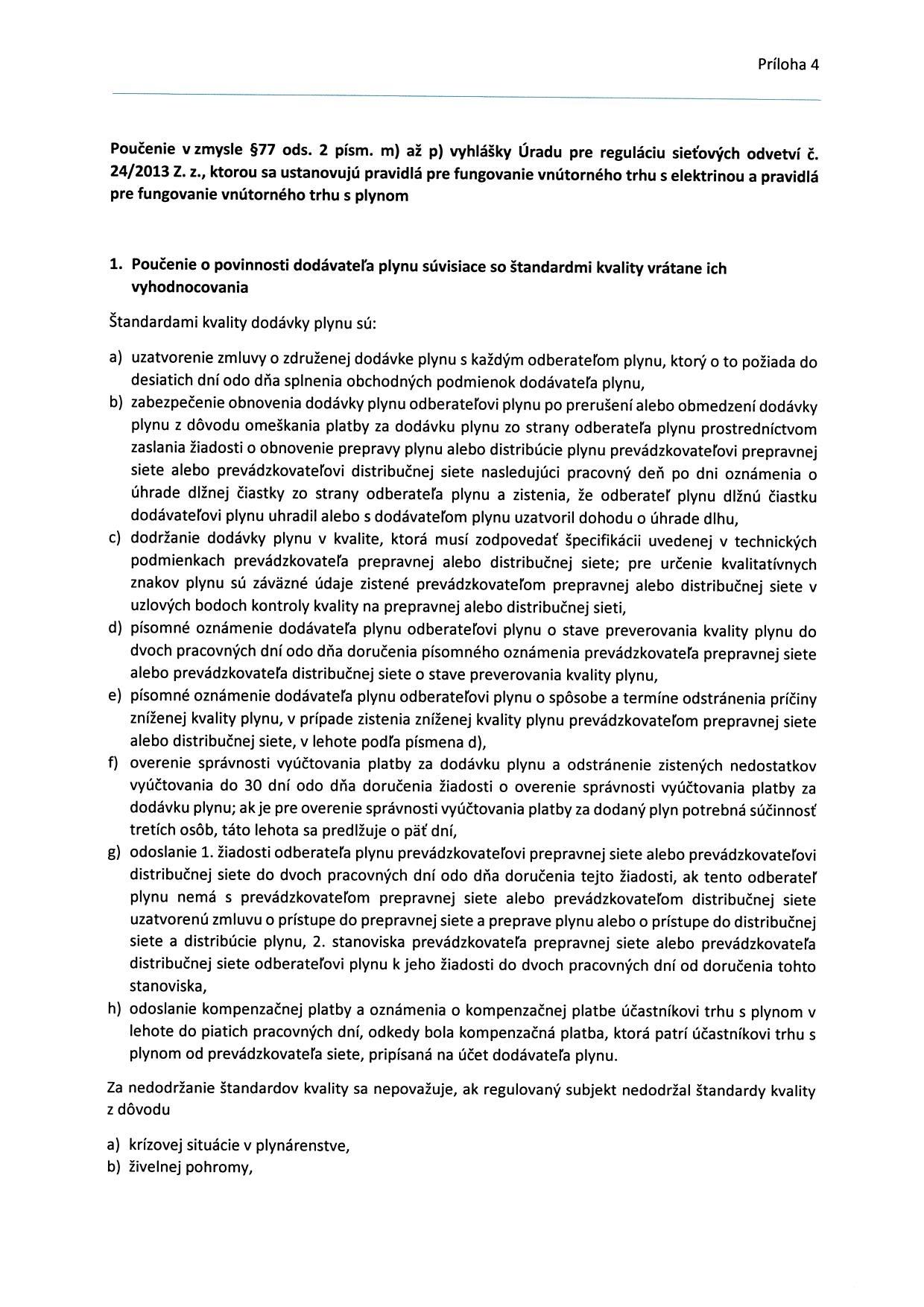 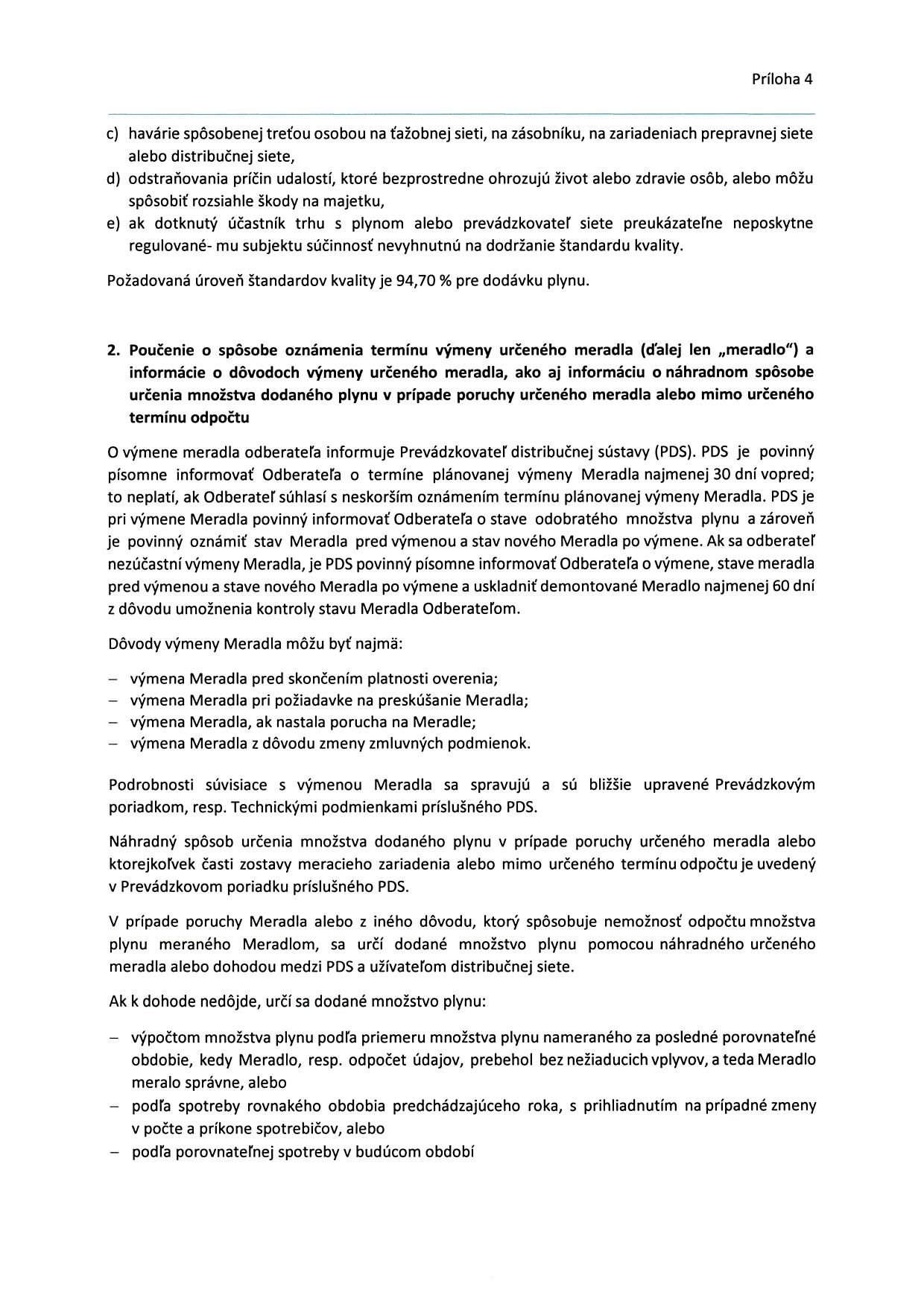 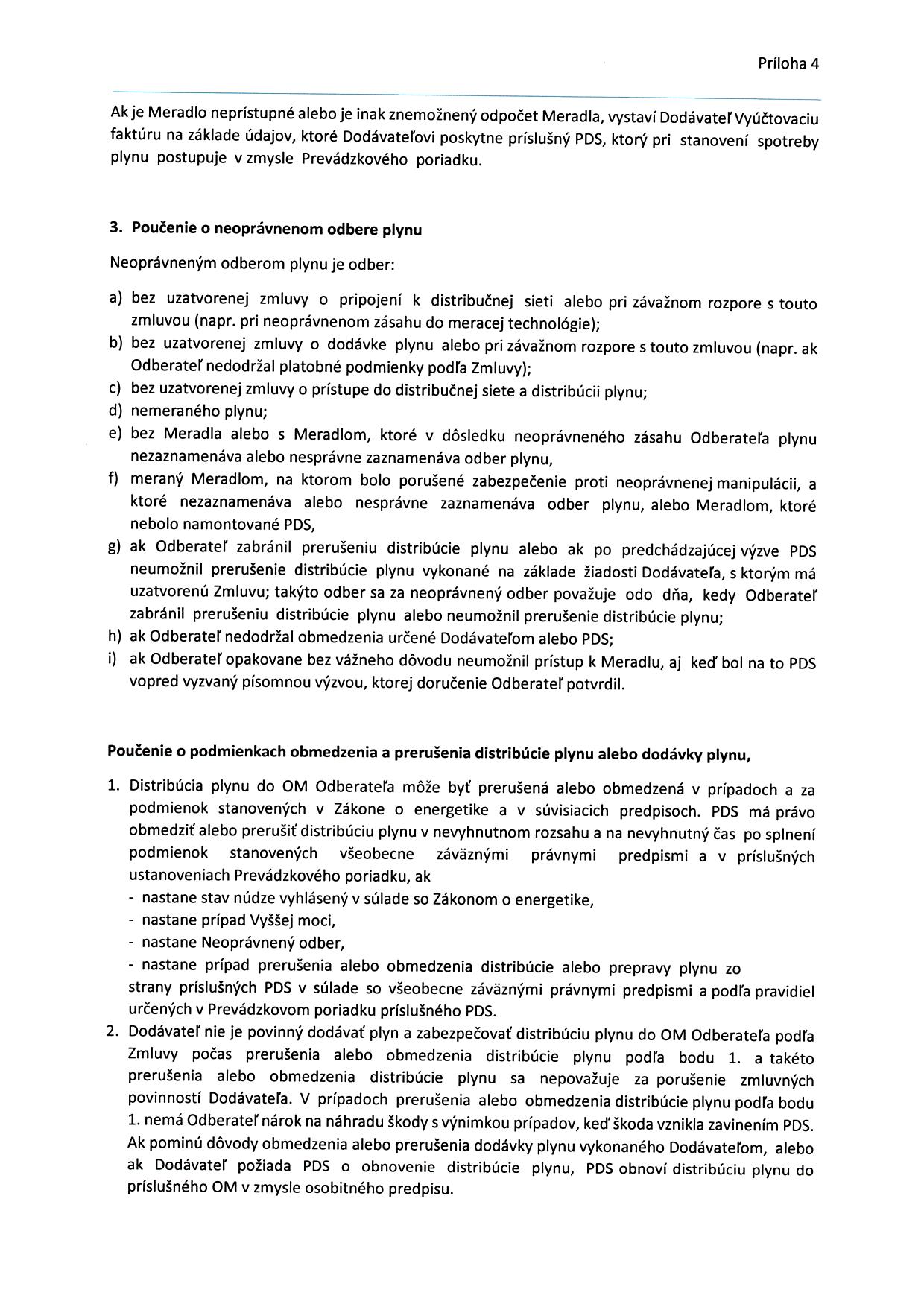 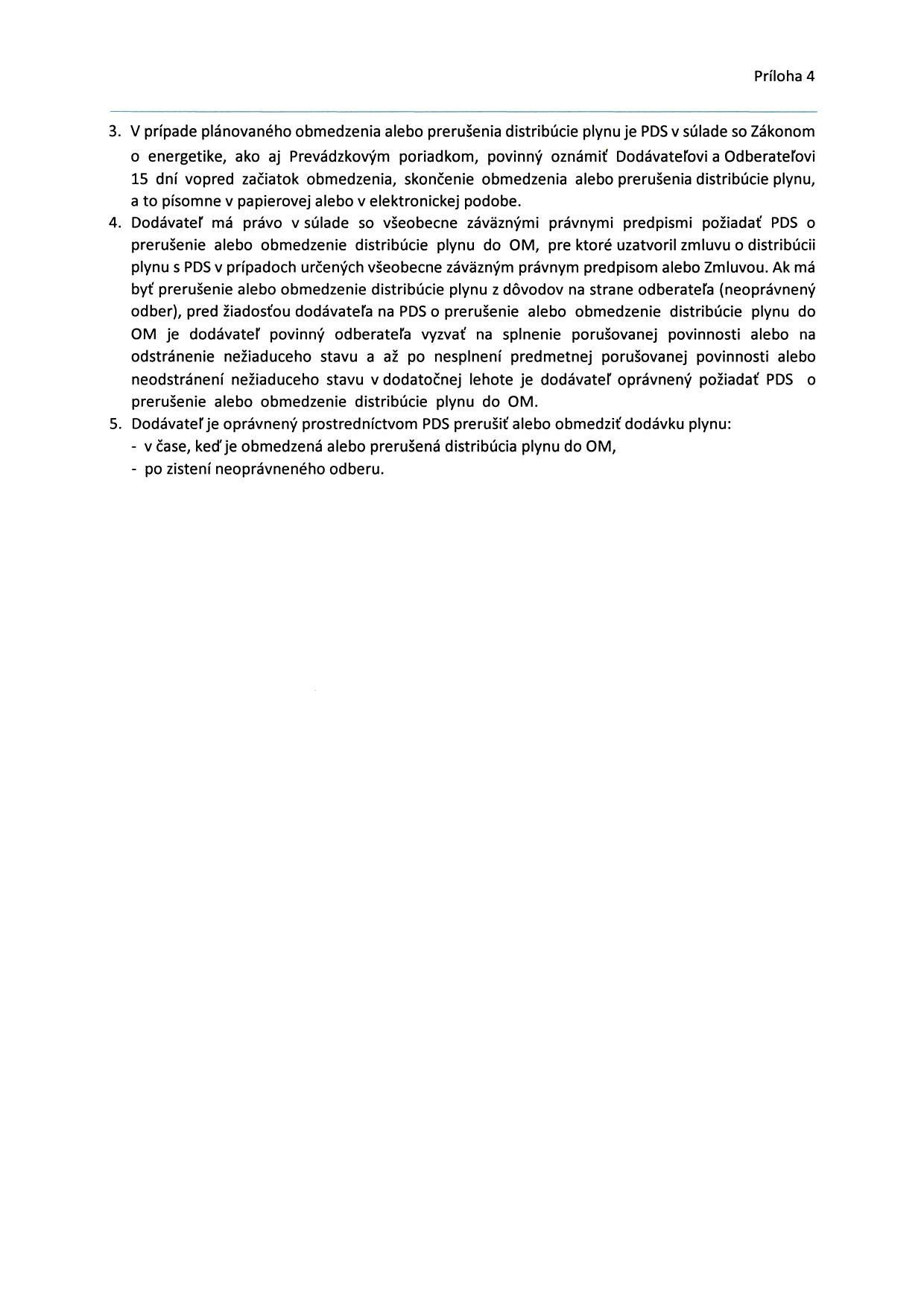 Od 1.1.2024Do 1.1.2025ZM 6250 MWh90% ZM 5625  MWh110% ZM 6875 MWhOd 1.1.2025Do 1.1.2026ZM 6250 MWh90% ZM 5625  MWh110% ZM 6875 MWhPríloha č. 1Príloha č. 1Príloha č. 1Príloha č. 1Zmluvy o združenej dodávke plynu č. Zmluvy o združenej dodávke plynu č. Zmluvy o združenej dodávke plynu č. Zmluvy o združenej dodávke plynu č. Zmluvy o združenej dodávke plynu č. Zmluvy o združenej dodávke plynu č. Zmluvy o združenej dodávke plynu č. Zmluvy o združenej dodávke plynu č. Zmluvy o združenej dodávke plynu č. Zmluvy o združenej dodávke plynu č. Zmluvy o združenej dodávke plynu č. Špecifikácia odberných miest zemného plynu s ročnou fakturáciou - kategória maloodberŠpecifikácia odberných miest zemného plynu s ročnou fakturáciou - kategória maloodberŠpecifikácia odberných miest zemného plynu s ročnou fakturáciou - kategória maloodberŠpecifikácia odberných miest zemného plynu s ročnou fakturáciou - kategória maloodberŠpecifikácia odberných miest zemného plynu s ročnou fakturáciou - kategória maloodberŠpecifikácia odberných miest zemného plynu s ročnou fakturáciou - kategória maloodberŠpecifikácia odberných miest zemného plynu s ročnou fakturáciou - kategória maloodberŠpecifikácia odberných miest zemného plynu s ročnou fakturáciou - kategória maloodberŠpecifikácia odberných miest zemného plynu s ročnou fakturáciou - kategória maloodberŠpecifikácia odberných miest zemného plynu s ročnou fakturáciou - kategória maloodberPrevádzkovateľ distribučnej siete:   SPP - distribúcia, a.s., Mlynské nivy 44/b, 825 011 BratislavaPrevádzkovateľ distribučnej siete:   SPP - distribúcia, a.s., Mlynské nivy 44/b, 825 011 BratislavaPrevádzkovateľ distribučnej siete:   SPP - distribúcia, a.s., Mlynské nivy 44/b, 825 011 BratislavaPrevádzkovateľ distribučnej siete:   SPP - distribúcia, a.s., Mlynské nivy 44/b, 825 011 BratislavaPrevádzkovateľ distribučnej siete:   SPP - distribúcia, a.s., Mlynské nivy 44/b, 825 011 BratislavaPrevádzkovateľ distribučnej siete:   SPP - distribúcia, a.s., Mlynské nivy 44/b, 825 011 BratislavaPrevádzkovateľ distribučnej siete:   SPP - distribúcia, a.s., Mlynské nivy 44/b, 825 011 BratislavaPrevádzkovateľ distribučnej siete:   SPP - distribúcia, a.s., Mlynské nivy 44/b, 825 011 BratislavaPrevádzkovateľ distribučnej siete:   SPP - distribúcia, a.s., Mlynské nivy 44/b, 825 011 BratislavaPrevádzkovateľ distribučnej siete:   SPP - distribúcia, a.s., Mlynské nivy 44/b, 825 011 BratislavaKategória OM:Kategória OM:Kategória OM:Kategória OM:MMMMMMFakturačné obdobie:Fakturačné obdobie:Fakturačné obdobie:Fakturačné obdobie:ročnéročnéročnéročnéročnéročnéÚčel použitia:Účel použitia:Účel použitia:Účel použitia:na vlastnú spotrebuna vlastnú spotrebuna vlastnú spotrebuna vlastnú spotrebuna vlastnú spotrebuna vlastnú spotrebu1. Informácie o odberných miestach:1. Informácie o odberných miestach:1. Informácie o odberných miestach:1. Informácie o odberných miestach:1. Informácie o odberných miestach:1. Informácie o odberných miestach:1. Informácie o odberných miestach:1. Informácie o odberných miestach:1. Informácie o odberných miestach:1. Informácie o odberných miestach:1. Informácie o odberných miestach:P.č.P.č.ZávodOdberného miesto, adresaOdberného miesto, adresaOdberného miesto, adresaTarifná skupinaTarifná skupinaPOD SPP distribúciaPlán. ročná spotreba       v kWh1.1.BardejovÚpravňa vody, Štefánikova 3057, 08501 BardejovÚpravňa vody, Štefánikova 3057, 08501 BardejovÚpravňa vody, Štefánikova 3057, 08501 BardejovM7SKSPPDIS0009108006802000002.2.BardejovGaráže, Duklianska 3, 08501 BardejovGaráže, Duklianska 3, 08501 BardejovGaráže, Duklianska 3, 08501 BardejovM7SKSPPDIS0009108065051150003.3.BardejovČOV Bardejov- kalové hospodárstvo, Bardejovská Nová Ves, ul. Vodárenská 0, 08501 BardejovČOV Bardejov- kalové hospodárstvo, Bardejovská Nová Ves, ul. Vodárenská 0, 08501 BardejovČOV Bardejov- kalové hospodárstvo, Bardejovská Nová Ves, ul. Vodárenská 0, 08501 BardejovM4SKSPPDIS000910806507430004.4.BardejovHS služieb, Duklianska 3, 08501 BardejovHS služieb, Duklianska 3, 08501 BardejovHS služieb, Duklianska 3, 08501 BardejovM3SKSPPDIS000910806508300005.5.BardejovVrátnica, Duklianska 3, 08501 BardejovVrátnica, Duklianska 3, 08501 BardejovVrátnica, Duklianska 3, 08501 BardejovM2SKSPPDIS000910806509120006.6.BardejovAB Bardejov, Duklianska 3, 08501 BardejovAB Bardejov, Duklianska 3, 08501 BardejovAB Bardejov, Duklianska 3, 08501 BardejovM6SKSPPDIS000910806510860007.7.BardejovČOV Bardejov - AB, Bardejovska Nová Ves,  ul. Vodárenská  0, 08501 BardejovČOV Bardejov - AB, Bardejovska Nová Ves,  ul. Vodárenská  0, 08501 BardejovČOV Bardejov - AB, Bardejovska Nová Ves,  ul. Vodárenská  0, 08501 BardejovM7SKSPPDIS0109100004531100008.8.GRAB GR Košice, Komenského 50, 04248 KošiceAB GR Košice, Komenského 50, 04248 KošiceAB GR Košice, Komenského 50, 04248 KošiceM8SKSPPDIS0209190000144500009.9.GRRZ Vodár, Nový Smokovec 14, 06201 Vysoké TatryRZ Vodár, Nový Smokovec 14, 06201 Vysoké TatryRZ Vodár, Nový Smokovec 14, 06201 Vysoké TatryM7SKSPPDIS00101090499511900010.10.GRApartmány Vodár, Nový Smokovec 14, 06201 Vysoké TatryApartmány Vodár, Nový Smokovec 14, 06201 Vysoké TatryApartmány Vodár, Nový Smokovec 14, 06201 Vysoké TatryM4SKSPPDIS0210190002414300011.11.GRByt č. 3-C, Vysokoškolská ulica 1, 04001 KošiceByt č. 3-C, Vysokoškolská ulica 1, 04001 KošiceByt č. 3-C, Vysokoškolská ulica 1, 04001 KošiceM1SKSPPDIS000920468698012.12.HumennéDielňa Humenné, Osloboditeľov 108, 06601 HumennéDielňa Humenné, Osloboditeľov 108, 06601 HumennéDielňa Humenné, Osloboditeľov 108, 06601 HumennéM3SKSPPDIS0011109543803400013.13.HumennéAB ČOV Humenné, Poľná 0, 06601 HumennéAB ČOV Humenné, Poľná 0, 06601 HumennéAB ČOV Humenné, Poľná 0, 06601 HumennéM7SKSPPDIS00111095438220000014.14.HumennéPB Snina, Hviezdoslavova 22, 06901 SninaPB Snina, Hviezdoslavova 22, 06901 SninaPB Snina, Hviezdoslavova 22, 06901 SninaM7SKSPPDIS00111095438313500015.15.HumennéAB Humenné, Osloboditeľov 108, 06601 HumennéAB Humenné, Osloboditeľov 108, 06601 HumennéAB Humenné, Osloboditeľov 108, 06601 HumennéM7SKSPPDIS00111095438416300016.16.HumennéÚV Kamienka,  Kamienka 0, 06783 KamienkaÚV Kamienka,  Kamienka 0, 06783 KamienkaÚV Kamienka,  Kamienka 0, 06783 KamienkaM4SKSPPDIS0011109510966500017.17.HumennéAB Medzilaborce, Dobrianskeho 41, 06801 MedzilaborceAB Medzilaborce, Dobrianskeho 41, 06801 MedzilaborceAB Medzilaborce, Dobrianskeho 41, 06801 MedzilaborceM3SKSPPDIS0111100002703400018.18.HumennéČOV Humenné Areál č. 2, Poľná 0, 06601 HumennéČOV Humenné Areál č. 2, Poľná 0, 06601 HumennéČOV Humenné Areál č. 2, Poľná 0, 06601 HumennéM3SKSPPDIS0111100009343200019.19.HumennéČOV Humenné Areál č. 1, Poľná 0, 06601 HumennéČOV Humenné Areál č. 1, Poľná 0, 06601 HumennéČOV Humenné Areál č. 1, Poľná 0, 06601 HumennéM4SKSPPDIS0111100009336300020.20.KošiceGaráže Furča III, Furčianska 0, 04014 Košice-Košická Nová VesGaráže Furča III, Furčianska 0, 04014 Košice-Košická Nová VesGaráže Furča III, Furčianska 0, 04014 Košice-Košická Nová VesM1SKSPPDIS000910806197021.21.KošiceČOV Moldava n/B, Budulovská 0, 04501 Moldava nad BodvouČOV Moldava n/B, Budulovská 0, 04501 Moldava nad BodvouČOV Moldava n/B, Budulovská 0, 04501 Moldava nad BodvouM4SKSPPDIS0009108061984300022.22.KošiceAB Moldava n/B, Podhorská 5, 04501 Moldava nad BodvouAB Moldava n/B, Podhorská 5, 04501 Moldava nad BodvouAB Moldava n/B, Podhorská 5, 04501 Moldava nad BodvouM4SKSPPDIS0009108061995400023.23.KošiceČOV Košice, Kokšov-Bakša 0, 04018 Košice-BarcaČOV Košice, Kokšov-Bakša 0, 04018 Košice-BarcaČOV Košice, Kokšov-Bakša 0, 04018 Košice-BarcaM7SKSPPDIS03091009001415000024.24.KošiceÚV Bukovec, Bukovec 0, 04420 BukovecÚV Bukovec, Bukovec 0, 04420 BukovecÚV Bukovec, Bukovec 0, 04420 BukovecM8SKSPPDIS00093002123735000025.25.MichalovceUV Michalovce - Laboratorium, Hviezdoslavova 0, 07101 MichalovceUV Michalovce - Laboratorium, Hviezdoslavova 0, 07101 MichalovceUV Michalovce - Laboratorium, Hviezdoslavova 0, 07101 MichalovceM3SKSPPDIS0011109549123400026.26.MichalovceČOV Michalovce, Lastomírska 0, 07101 MichalovceČOV Michalovce, Lastomírska 0, 07101 MichalovceČOV Michalovce, Lastomírska 0, 07101 MichalovceM1SKSPPDIS00111095163550027.27.MichalovceAB Michalovce, Hviezdoslavova 0, 07101 MichalovceAB Michalovce, Hviezdoslavova 0, 07101 MichalovceAB Michalovce, Hviezdoslavova 0, 07101 MichalovceM7SKSPPDIS00111095163617000028.28.MichalovceUV Lekarovce, Hlavná 0, 07254 LekárovceUV Lekarovce, Hlavná 0, 07254 LekárovceUV Lekarovce, Hlavná 0, 07254 LekárovceM4SKSPPDIS0011109540186000029.29.MichalovceČOV Sobrance, Komárovce 0, 07301 SobranceČOV Sobrance, Komárovce 0, 07301 SobranceČOV Sobrance, Komárovce 0, 07301 SobranceM2SKSPPDIS0011109540191600030.30.MichalovceUV Lastomír, Lastomír 0, 07237 LastomírUV Lastomír, Lastomír 0, 07237 LastomírUV Lastomír, Lastomír 0, 07237 LastomírM7SKSPPDIS03111001084216000031.31.MichalovceUV Michalovce, Hviezdoslavova 0, 07101 MichalovceUV Michalovce, Hviezdoslavova 0, 07101 MichalovceUV Michalovce, Hviezdoslavova 0, 07101 MichalovceM8SKSPPDIS03111008007530100032.32.MichalovceChata Zemplínska Šírava, Vinné 0, 07231 VinnéChata Zemplínska Šírava, Vinné 0, 07231 VinnéChata Zemplínska Šírava, Vinné 0, 07231 VinnéM5SKSPPDIS0111100003967500033.33.PrešovDelňa-Garáže/Vrátnica, Jesenná 0, 08005 PrešovDelňa-Garáže/Vrátnica, Jesenná 0, 08005 PrešovDelňa-Garáže/Vrátnica, Jesenná 0, 08005 PrešovM2SKSPPDIS0009108005551600034.34.PrešovČOV Sabinov, Višňova 0, 08301 SabinovČOV Sabinov, Višňova 0, 08301 SabinovČOV Sabinov, Višňova 0, 08301 SabinovM7SKSPPDIS03091009000313000035.35.PrešovČOV Prešov-Kendice, Kendice 0, 08201 KendiceČOV Prešov-Kendice, Kendice 0, 08201 KendiceČOV Prešov-Kendice, Kendice 0, 08201 KendiceM1SKSPPDIS03091009000150036.36.PrešovDelňa-Areál, Švábska 0, 08005 PrešovDelňa-Areál, Švábska 0, 08005 PrešovDelňa-Areál, Švábska 0, 08005 PrešovM8SKSPPDIS00093002116840000037.37.RožňavaČOV Revúca, Remeselnícka 0, 05001 RevúcaČOV Revúca, Remeselnícka 0, 05001 RevúcaČOV Revúca, Remeselnícka 0, 05001 RevúcaM7SKSPPDIS00101090381012500038.38.RožňavaAB Rožňava, Štítnická 19, 04801 RožňavaAB Rožňava, Štítnická 19, 04801 RožňavaAB Rožňava, Štítnická 19, 04801 RožňavaM7SKSPPDIS01101000067123000039.39.RožňavaDielňa Dobšiná, Hronská 473, 04925 DobšináDielňa Dobšiná, Hronská 473, 04925 DobšináDielňa Dobšiná, Hronská 473, 04925 DobšináM3SKSPPDIS0110100101613000040.40.RožňavaDielňa Plešivec, Gemerská 225, 04911 PlešivecDielňa Plešivec, Gemerská 225, 04911 PlešivecDielňa Plešivec, Gemerská 225, 04911 PlešivecM3SKSPPDIS0107100031332100041.41.RožňavaAB Revúca, Reusova 5, 05001 RevúcaAB Revúca, Reusova 5, 05001 RevúcaAB Revúca, Reusova 5, 05001 RevúcaM7SKSPPDIS07071000266423000042.42.HS VSSBudova VVS, rodinná oblasť, Rodinná oblasť, Školská 0, 09302 Vranov n/TBudova VVS, rodinná oblasť, Rodinná oblasť, Školská 0, 09302 Vranov n/TBudova VVS, rodinná oblasť, Rodinná oblasť, Školská 0, 09302 Vranov n/TM7SKSPPDIS00111095071912000043.43.SvidníkAB závod Svidník, Stropkovska 79, 08901 SvidníkAB závod Svidník, Stropkovska 79, 08901 SvidníkAB závod Svidník, Stropkovska 79, 08901 SvidníkM7SKSPPDIS00091080001823000044.44.SvidníkČOV Svidník, Stročín 0, 08901 StročínČOV Svidník, Stročín 0, 08901 StročínČOV Svidník, Stročín 0, 08901 StročínM6SKSPPDIS0309100900108600045.45.SvidníkHS - 82, Plynová koTolňa, Petejovská 1, 08901 StropkovHS - 82, Plynová koTolňa, Petejovská 1, 08901 StropkovHS - 82, Plynová koTolňa, Petejovská 1, 08901 StropkovM4SKSPPDIS0109100126464800046.46.TrebišovStredisko Kr. Chlmec, Hlboká 23, 07701 Kráľovský ChlmecStredisko Kr. Chlmec, Hlboká 23, 07701 Kráľovský ChlmecStredisko Kr. Chlmec, Hlboká 23, 07701 Kráľovský ChlmecM6SKSPPDIS0011109541469000047.47.TrebišovÚV Boťany, Boťany 319, 07643 BoťanyÚV Boťany, Boťany 319, 07643 BoťanyÚV Boťany, Boťany 319, 07643 BoťanyM7SKSPPDIS00111095466812500048.48.TrebišovStredisko V. Kapušany, Z. Fábryho 4, 07901 Veľké KapušanyStredisko V. Kapušany, Z. Fábryho 4, 07901 Veľké KapušanyStredisko V. Kapušany, Z. Fábryho 4, 07901 Veľké KapušanyM3SKSPPDIS0011109516422500049.49.TrebišovSráva závodu AB Trebišov, Komenského 75, 07501 TrebišovSráva závodu AB Trebišov, Komenského 75, 07501 TrebišovSráva závodu AB Trebišov, Komenského 75, 07501 TrebišovM7SKSPPDIS02111900005111000050.50.Vranov n/TPÚV Hencovce, Hencovská 250 , 09302 HencovcePÚV Hencovce, Hencovská 250 , 09302 HencovcePÚV Hencovce, Hencovská 250 , 09302 HencovceM1SKSPPDIS001110954344051.51.Vranov n/TDÚV Hencovce, Hencovská 250 , 09302 HencovceDÚV Hencovce, Hencovská 250 , 09302 HencovceDÚV Hencovce, Hencovská 250 , 09302 HencovceM1SKSPPDIS001110954345052.52.Vranov n/TDÚV Hencovce kuchyňa, Hencovská 250 , 09302 HencovceDÚV Hencovce kuchyňa, Hencovská 250 , 09302 HencovceDÚV Hencovce kuchyňa, Hencovská 250 , 09302 HencovceM1SKSPPDIS001110954346053.53.Vranov n/TPB Bystré, Bystré 0, 09434 BystréPB Bystré, Bystré 0, 09434 BystréPB Bystré, Bystré 0, 09434 BystréM2SKSPPDIS0011109543501300054.54.Vranov n/TAB závodu Vranov n. T., Mlynská 102, 09319 Vranov n/TAB závodu Vranov n. T., Mlynská 102, 09319 Vranov n/TAB závodu Vranov n. T., Mlynská 102, 09319 Vranov n/TM6SKSPPDIS0011109543519000055.55.Vranov n/TČOV Bystré, Bystré 0, 09434 BystréČOV Bystré, Bystré 0, 09434 BystréČOV Bystré, Bystré 0, 09434 BystréM2SKSPPDIS01111000108813000Príloha č. 2Príloha č. 2Zmluvy o združenej dodávke plynu č. Zmluvy o združenej dodávke plynu č. Zmluvy o združenej dodávke plynu č. Špecifikácia odberných miest zemného plynu s mesačnou fakturáciou - kategória strednoodberŠpecifikácia odberných miest zemného plynu s mesačnou fakturáciou - kategória strednoodberŠpecifikácia odberných miest zemného plynu s mesačnou fakturáciou - kategória strednoodberPrevádzkovateľ distribučnej siete:   SPP - distribúcia, a.s., Mlynské nivy 44/b, 825 011 BratislavaPrevádzkovateľ distribučnej siete:   SPP - distribúcia, a.s., Mlynské nivy 44/b, 825 011 BratislavaPrevádzkovateľ distribučnej siete:   SPP - distribúcia, a.s., Mlynské nivy 44/b, 825 011 BratislavaKategória OM:Kategória OM:SFakturačné obdobie:Fakturačné obdobie:mesačnéÚčel použitia:Účel použitia:na vlastnú spotrebuP.č.ZávodOdberného miesto, adresaTarifná skupinaTarifná skupinaPOD SPP distribúcia1.PrešovÚpravňa vody Brezovica, 08274 BrezovicaS9SKSPPDIS000930021364P.č. OMZmluvné množstvo                 MWhDMM                             m3/deňDodávka od Dodávka doCharakter odberu/podielOM č.1154011001.1.20241.1.2026vykurovací/100%technologický/0%P.č. OMmesiac1.2.3.4.5.6.7.8.9.10.11.12.SpoluOM č.1MWh192,5123,284,746,215,40007,753,992,4154770OM č.1% Váhy25%16%11%6%2%0%0%0%1%7%12%20%100%OM č.1Skupina odberateľa (podľa Prílohy č. 5, časť. II vyhlášky)Skupina 3OM č.1Časť odberu využívaná na vykurovanie zdravotníckych zariadení (%)0OM č.1Časť odberu využívaná na vykurovanie bytov (%)0OM č.1Q letné (m3/deň)300Priemerná denná teplota ovzdušia (°C)Základná - PrváDruháTretia Priemerná denná teplota ovzdušia (°C)vykurovacia krivkavykurovacia krivkavykurovacia krivkaPriemerná denná teplota ovzdušia (°C)(m3/deň)(m3/deň)(m3/deň)Priemerná denná teplota ovzdušia (°C)ZVK185%  ZVK1 - Skupina 370%  ZVK1 - Skupina 3-251 100935770-241 100935770-231 100935770-221 100935770-211 100935770-201 100935770-191 100935770-181 100935770-171 100935770-161 100935770-151 100935770-141 092928764-131 083921758-121 070910749-111 059900741-101 010859707-9972826680-8934794654-7896762627-6858729601-5820697574-4782665547-3744632521-2706600494-1672571470063053644116195264332608517426358549741045634793945540459378651543836175084323568493419345946939932810445378312114213582951239633727713372316260143482962441532427522716300255210Zmluvné množstvo zemného plynu pre obdobie dodávky:Zmluvné množstvo zemného plynu pre obdobie dodávky:Zmluvné množstvo zemného plynu pre obdobie dodávky:od 1.1.2024 do 1.1.2025MO5 480 MWh/55 odberných miestod 1.1.2024 do 1.1.2025SO   770 MWh/1 odberné miestood 1.1.2024 do 1.1.2025celkom6 250 MWhod 1.1.2024 do 1.1.2025DMM1100 m3od 1.1.2025 do 1.1.2026MO5 480 MWh/55 odberných miestod 1.1.2025 do 1.1.2026SO   770 MWh/1 odberné miestood 1.1.2025 do 1.1.2026celkom6 250 MWhod 1.1.2025 do 1.1.2026DMM1100 m3Spolu za obdobie od 1.1.2024 do 1.1.2026(24 mesiacov)MO10 960 MWh/55 odberných miestSpolu za obdobie od 1.1.2024 do 1.1.2026(24 mesiacov)SO  1 540 MWh/1 odberné miestoSpolu za obdobie od 1.1.2024 do 1.1.2026(24 mesiacov)celkom12 500 MWhSpolu za obdobie od 1.1.2024 do 1.1.2026(24 mesiacov)DMM1100 m3